BLS AKTIVIERENDE METHODEN FÜR DIE DIGITAL GESTÜTZTE LEHRECheckliste Planung von aktivierenden EinheitenNachdem du dir nun die theoretischen Grundlagen für die kompetenz- und lernzielorientierte Lehre und eine Grundausstattung an aktivierenden Methoden für deine Werkzeugkiste erarbeitet hast, geht es nun darum, dieses Wissen für deine konkrete Lehrveranstaltung anzuwenden.Bevor du dich nun aber in die Planung für deine Lehrveranstaltung wirfst, wollen wir zunächst noch einmal kurz wiederholen, was du dabei beachten solltest. Die folgende Checkliste soll dich dabei unterstützen, deine Vorüberlegungen zu strukturieren. Schreibe deine Antworten in das Dokument.Checkliste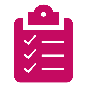 Ich habe mir kompetenzorientierte Lernziele für meine gesamte Veranstaltung überlegt. Meine Lernziele lauten:Ich habe meine Lernziele und meine Prüfungsform aufeinander abgestimmt. Meine Prüfungsform ist folgende:Die Veranstaltungssitzung, die ich planen möchte, verfolgt hauptsächlich folgende drei kompetenzorientierten Lernziele:Die Lernziele beziehen sich hauptsächlich auf diese Methodenkategorie:Diese Phase des AVIVA+-Schemas ist die wichtigste für meine Lernziele für diese Sitzung:Diese Arten der Lernaktivitäten sollen meine Lernenden ausführen:Diese Method(en) möchte ich für diese Lernziele verwenden: